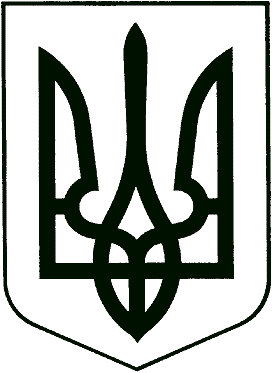 МІНІСТЕРСТВО ОСВІТИ І НАУКИ УКРАЇНИПРИРОДНИЧО-ГУМАНІТАРНИЙ КОЛЕДЖДЕРЖАВНОГО ВИЩОГО НАВЧАЛЬНОГО ЗАКЛАДУ«УЖГОРОДСЬКИЙ НАЦІОНАЛЬНИЙ УНІВЕРСИТЕТ»РОЗПОРЯДЖЕННЯ28.05.2020р.				м. Ужгород					№ 67Про продовженнякарантинуНа виконання постанови Кабінету Міністрів України від 20 травня 2020 р. №392 «Про встановлення карантину з метою запобігання поширенню на території України гострої респіраторної хвороби COVID-19, спричиненої коронавірусом SARS-CoV-2, та етапів послаблення протиепідемічних заходів»:1. На період дії карантину забороняється: 1) перебування у всіх адміністративних, житлових приміщеннях та на території коледжу осіб без вдягнутих засобів індивідуального захисту, зокрема респіратора або захисної маски, у тому числі виготовлених самостійно; 2) проведення масових (культурних, розважальних, спортивних, соціальних, релігійних, рекламних та інших) заходів з кількістю учасників більше ніж 10 осіб; 3) відвідування коледжу здобувачами, крім участі у пробному зовнішньому незалежному оцінюванні, державній підсумковій атестації у формі зовнішнього незалежного оцінювання, вступних випробуваннях, 4) проведення в коледжі запланованих нарад, атестації працівників, засідань ЦК, зборів трудових колективів, педагогічних рад тощо, крім термінових нарад керівництва коледжу, необхідних для забезпечення роботи коледжу за умови забезпечення учасників засобами індивідуального захисту, зокрема респіраторами або захисними масками, у тому числі виготовленими самостійно, а також дотримання відповідних санітарних та протиепідемічних заходів. Заборона не поширюється на проведення цих заходів шляхом відеоконференцій з питань, які не вимагають таємного голосування.2. Відділу кадрів розробити графіки продовження роботи працівників у гнучкому режимі робочого часу або дистанційній (надомній) роботі, із забезпеченням безперервності освітнього та виробничого процесів. 3. Відділу кадрів заборонити на період дії карантину роботу особам, які досягли 60- річного віку, крім дистанційної (надомної) роботи, віддаленої роботи в режимі реального часу через Інтернет. Заборона не поширюється на працівників, які забезпечують життєдіяльність коледжу, зокрема, у сферах водопостачання, водовідведення, електричної енергії і газу, охорони майна тощо. 4. У разі неможливості переведення осіб, які досягли 60-річного віку на дистанційну (надомну) роботу, віддалену роботу в режимі реального часу через Інтернет, відділ кадрів зобов’язаний негайно запропонувати таким працівникам скористатися правом, передбаченим Законом України «Про відпустки», на надання щорічної, додаткової, творчої, соціальної відпустки, відпустки без збереження заробітної плати. 5. У разі включення Закарпатської області на підставі рішення регіональної комісії з питань техногенно-екологічної безпеки та надзвичайних ситуацій до території регіонів із сприятливою епідемічною ситуацією, дозволити : з 1 червня: - проведення навчальних занять в групах не більше ніж 10 осіб, лабораторних робіт та тренажерних занять, атестації здобувачів вищої освіти та відповідних підготовчих заходів, отримання документів про освіту; - навчальним частинам розробити графіки видачі сертифікатів ЗНО здобувачам другого та третього курсів, які беруть участь у тестуванні;- завідувачам відділень (Монда Г.М., Кравчук М.І.) організувати проведення лабораторних занять, які не можливо провести дистанційно,у групах не більше ніж 10 осіб за окремим графіком;- начальній частині (Кравчук М.І.) розробити графік та організувати проведення на відкритій території навчальної практики, яку не можливо провести без спеціального обладнання та практичних навиків, у групах ЗВ-21, ЗВ-31, БС-31;з 15 червня:- завідувачам відділень, головам циклових комісій та секретарям державних атестаційних комісій розробити графік проведення атестації здобувачів вищої освіти з дотриманням протиепідемічних заходів;- завідувачам відділень (Монда Г.М., Кравчук М.І.) розробити графік та організувати отримання документів про вищу та повну загальну середню освіту;- заступнику директора з навчальної та методичної роботи Сидору Р.М. та інспектору відділу кадрів Гоксич В.О. визначити тривалість та режим роботи у відповідності до вимог Правил внутрішнього розпорядку Природничо-гуманітарного коледжу ДВНЗ «УжНУ».7. Контроль за виконанням наказу покласти на заступнику директора з навчальної та методичної роботи Сидору Р.М.Директор коледжу 							В.В. Росоха